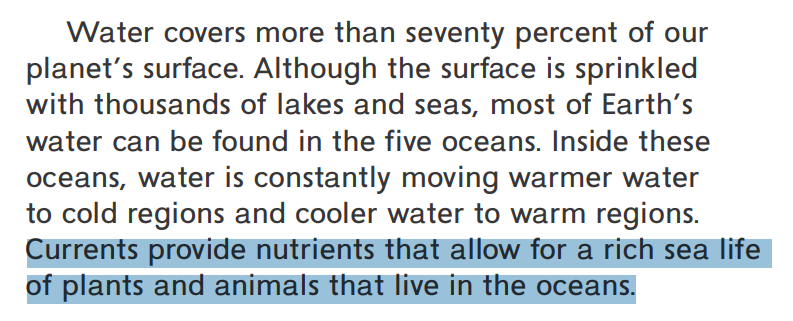 Cause and Effect:Currents are the cause of something here.  Underline the effect that currents cause.This effect _____________________ in turn causes something else, circle what the effect in the sentence that the new cause creates.How does the heading help us figure out the central theme? ____________________________________________________________________________________________________________________What is the central theme or main idea of this section of text? Circle two details in the text below to support your central theme statement.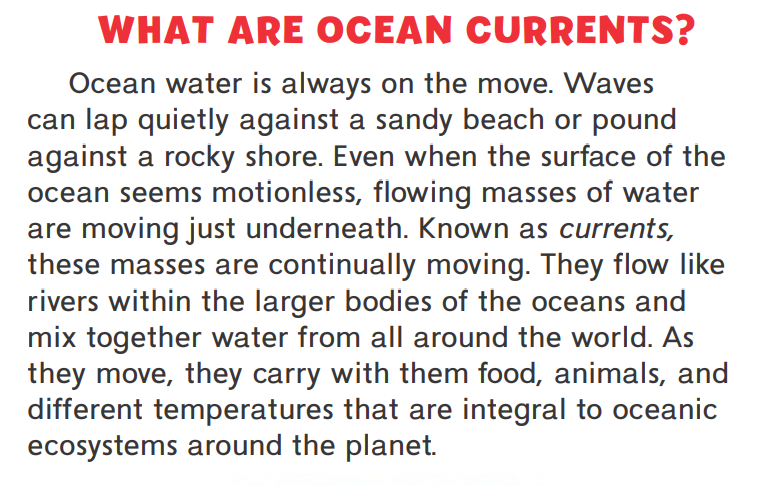 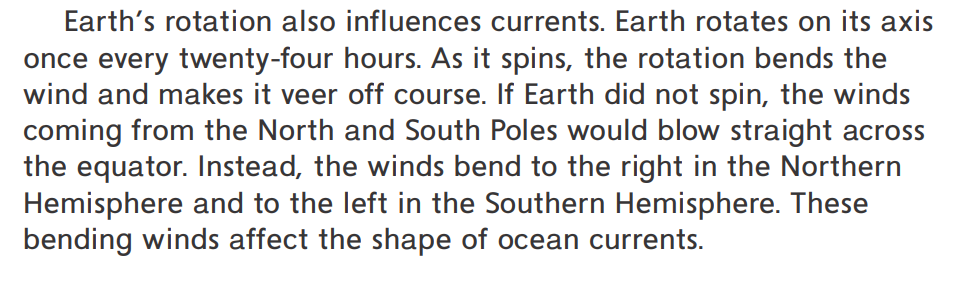 Central Theme:  ____________________________________________________________________________________________________________________________________________________________________________________________________________________________________